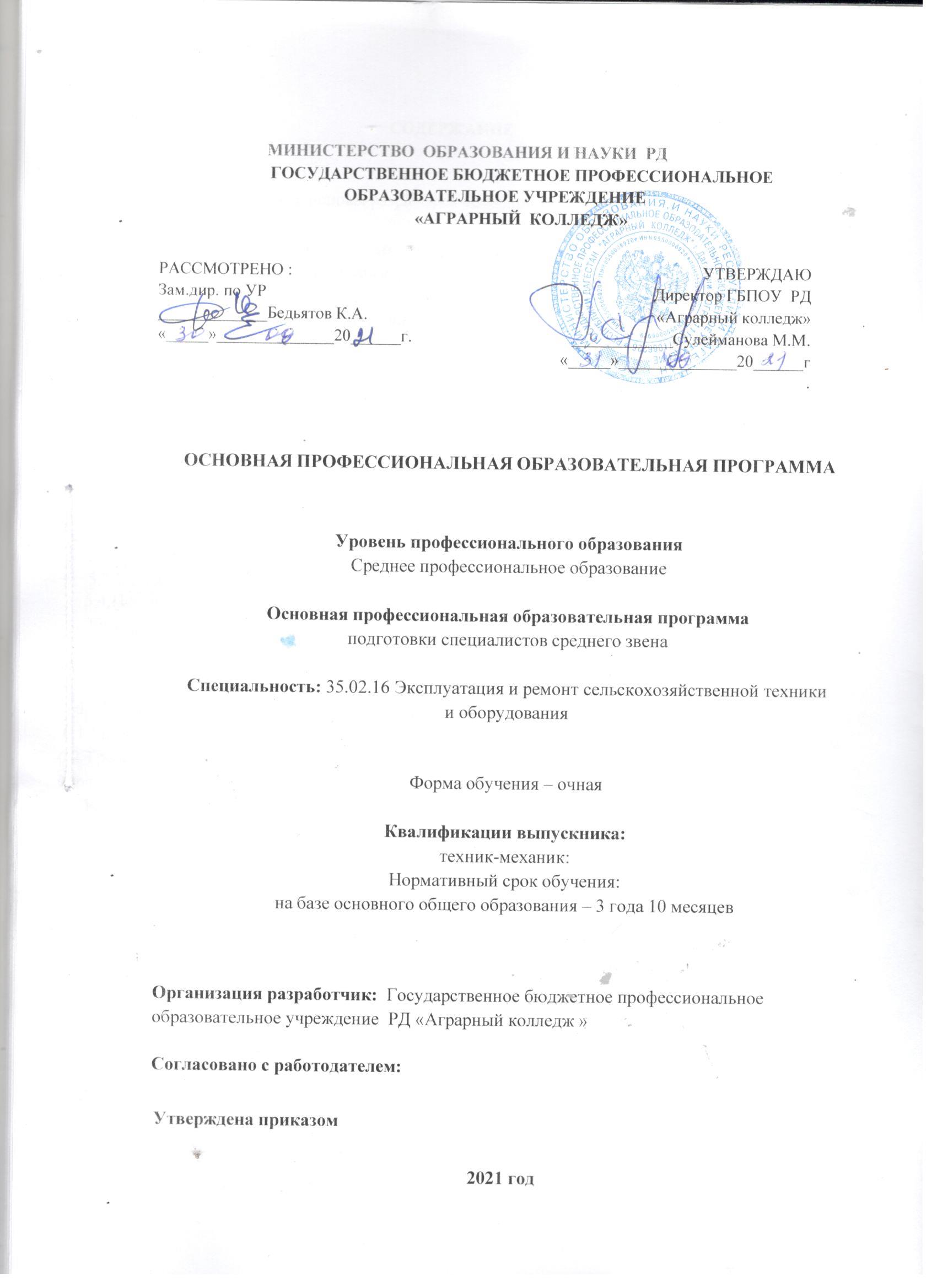 	СОДЕРЖАНИЕОбщиеположения.Нормативно правовые основы разработки основной профессиональной образовательной программы2. Общая характеристика основной профессиональной образовательной программы среднего профессионального образования    3.Характеристикапрофессиональнойдеятельностивыпускника3.1.Соответствиепрофессиональныхмодулейприсваиваемойквалификации   4. Планируемые результаты освоения основной профессиональнойобразовательнойпрограммы4.1.Общие компетенции4.2.Профессиональныекомпетенции5.Структураосновнойпрофессиональнойобразовательнойпрограммы    5.1Специальные требования  5.2.Учебныйплан  5.3.Календарныйучебныйграфик    5.4.Перечень рабочих программ общеобразовательного цикла    5.5.Переченьрабочих программ дисциплин, профессиональных модулей   5.6 Распределение вариативной части. 6. Условия реализации основной профессиональной образовательнойпрограммы 6.1.Материально-техническое оснащение основной профессиональной  образовательной программы6.2.Требования к кадровым условиям реализации основной профессиональнойобразовательнойпрограммы6.3.Расчеты нормативных затрат оказания государственных услуг по реализацииосновнойпрофессиональной образовательнойпрограммы7.Оценкарезультатовосвоенияосновнойпрофессиональнойобразовательнойпрограммы.            7.1.Контрольиоценкадостиженийобучающихся             7.2.Организациягосударственнойитоговойаттестациивыпускников8. Разработчики основной профессиональной образовательной программыПриложения:рабочиепрограммыучебныхдисциплин,профессиональныхмодулей,практик.                                         1.ОБЩИЕПОЛОЖЕНИЯПрограмма подготовки специалистов среднего звена (ППССЗ) Государственного бюджетного профессиональногообразовательногоучреждения Республики Дагестан «Аграрный колледж»разработананаосновеФедеральногогосударственногостандартапоспециальности35.02.16Эксплуатацияиремонтсельскохозяйственной техники и оборудования,утвержденногоприказомМинистерстваобразованияинаукиРоссийскойФедерацииот9декабря2016г.N1568Программа подготовки специалистов среднего звена (ППССЗ)по специальности 35.02.16 Эксплуатация и ремонт сельскохозяйственной техники и оборудования –комплекс нормативно методическойдокументации,регламентирующийсодержание,организациюиоценкукачестваподготовкиобучающихсяивыпускников.Нормативно правовые основы разработки программы ОПОП подготовки специалистов среднего звена (ППССЗ)Нормативно-правовуюосновуразработкипрограммыспециалистовсреднегозвена(ППССЗ)составляют:Федеральный закон от 29 декабря 2012 г. №273-ФЗ «Об образовании вРоссийскойФедерации»;Приказ Минобрнауки России от 28 мая 2014 г. № 594 «Об утвержденииПорядка разработки примерных основных образовательных программ, проведения ихэкспертизыиведенияреестрапримерных основных образовательныхпрограмм»;Приказ Минобрнауки России от 9 декабря 2016 г. № 1564«Об утверждениифедеральногогосударственногообразовательногостандартасреднегопрофессиональногообразованияпоспециальности35.02.16Эксплуатацияиремонтсельскохозяйственнойтехникииоборудования»(зарегистрированМинистерствомюстицииРоссийскойФедерации 22 декабря 2016 г.,регистрационный№44896);Приказ Минобрнауки России от 14 июня 2013 г. № 464 «Об утвержденииПорядкаорганизациииосуществленияобразовательнойдеятельностипообразовательнымпрограммамсреднегопрофессиональногообразования»(зарегистрированМинистерствомюстицииРоссийскойФедерации30июля2013г.,регистрационный№29200)(далее–Порядокорганизацииобразовательнойдеятельности);Приказ Минобрнауки России от 16 августа 2013 г. № 968 «Об утвержденииПорядкапроведениягосударственнойитоговойаттестациипообразовательнымпрограммамсреднегопрофессиональногообразования»(зарегистрированМинистерством юстиции Российской Федерации 1 ноября 2013 г., регистрационный №30306);- Положение о практике обучающихся осваивающих основные профессиональные образовательные программы СПО (Приказ Министерства образования и науки Российской Федерации от 18.04.2013 г. № 291, рег. №28785 от 14.2013г., с изменениями  приказМинобрнауки России  от18 августа 2016г №1061г.Приказ Министерства труда и социальной защиты Российской Федерацииот21мая2014г.№340н«Обутверждениипрофессиональногостандарта13.001.«Специалиствобластимеханизациисельскогохозяйства»(зарегистрированМинистерствомюстицииРоссийскойФедерации6июня2014г.,регистрационный №32609)-Письмо Минобрнауки России от 20.06.2017г. № ТС-194/08 «Об организации изучения учебного предмета «Астрономия» (вместе с «Методическими рекомендациями по введению учебного предмета «Астрономия» как обязательного для изучения на уровне среднего общего образования»;-Письмо Минпросвещения России от 20.12018г.№03-510 «О направлении информации» (вместе с «рекомендациями по применению норм законодательства в части обеспечения возможности получения образования на родных языках из числа языков народов Российской Федерации, в том числе русского как родного»);Перечень сокращений, используемых в тексте ОПОП:ФГОССПО–Федеральныйгосударственныйобразовательныйстандартсреднегопрофессионального образования;ОПОП–основная профессиональная образовательная программа;МДК– междисциплинарный курсПМ – профессиональный модульОК–общиекомпетенции;ПК–профессиональныекомпетенции.Цикл ОГСЭ-Общий гуманитарный и социально-экономический цикл Цикл ЕН –Математический и общий естественно-научный цикл 2. Общая характеристика основной профессиональной образовательнойпрограммысреднего профессиональногообразованияКвалификация,	присваиваемая	выпускникам	основной	профессиональнойобразовательнойпрограммы:техник-механикФормаполученияобразования:впрофессиональнойобразовательнойорганизацииФормаобучения: очная.Объем основной профессиональной образовательной программы, реализуемой на базе основного общего образования:Квалификация–техник-механик   5940 часовСрокполученияобразованияпообразовательнойпрограмме,реализуемойнабазе основного общегообразования:Квалификация–техник-механик–3года10месяцевОбязательная часть ППССЗ по циклам составляет не более 70% от общего объёма времени, отведённого на их освоение. Вариативная часть  не менее30%3.ХарактеристикапрофессиональнойдеятельностивыпускникаОбластьпрофессиональнойдеятельностивыпускников:13Сельскоехозяйство(в сфере использования, технического обслуживания и ремонта сельскохозяйственнойтехники, машин и оборудования, при производстве, хранении и переработке продукциирастениеводстваи животноводства).Объектами профессиональной деятельностивыпускников являются:-машины, механизмы, установки, приспособления и другое инженерно-технологическое оборудование сельскохозяйственного назначения;автомобили категорий «В»и«С»;стационарные и передвижные средства технического обслуживания и ремонта;технологические процессы подготовки, эксплуатации, технического обслуживания и диагностирования неисправностей машин, механизмов, установок, приспособлений и другого инженерно-технологического оборудования сельскохозяйственного назначения;процессы организации и управления структурным подразделением сельскохозяйственного производства;первичные трудовые коллективы.3.1.Соответствиепрофессиональныхмодулейприсваиваемойквалификации 4. Планируемые результаты освоения основной профессиональной образовательнойпрограммыОбщиекомпетенцииПрофессиональныекомпетенции5.СтруктураосновнойпрофессиональнойобразовательнойпрограммыСпециальные требованияОсновная	профессиональная	образовательная	программа	по	специальности	СПО предусматривает изучение следующих учебных циклов:      -Общеобразовательный циклОбщий гуманитарный и социально-экономический цикл;Математический и общий естественно -научный цикл;Общепрофессиональный цикл;Профессиональный цикл;Учебная практика;Производственная практика;Промежуточная аттестация;5.1Учебный план (Приложение1)Календарный учебный график (Приложение2)5.3.Перечень рабочих программ общеобразовательного цикла5.4.Перечень рабочихПрограмм дисциплин, профессиональных модулей5.5.Распределениевариативнойчасти.Обязательная часть ППССЗ по циклам составляет не более 70% от общего объёма времени, отведённого на их освоение. Вариативная часть  не менее 30%Вариативная частьвобъеме1296часовиспользована:на увеличение объема времени, отведенного на дисциплины и модули обязательной части;введение новыхдисциплин.Всоответствииспотребностямиработодателей.Распределениевариативной частиУПППССЗпоциклампредставленовтаблице:6. Условияреализации образовательнойдеятельностиМатериально-техническоеоснащениеосновнойпрофессиональнойобразовательнойпрограммы.Специальныепомещенияпредставляютсобойучебныеаудиториидляпроведениязанятийвсехвидов,предусмотренныхосновнойпрофессиональнойобразовательной программой, в том числе групповых и индивидуальных консультаций,текущего контроля и промежуточной аттестации, а также помещения для самостоятельнойработы,мастерскиеилаборатории,оснащенныеоборудованием,техническимисредствамиобученияиматериалами,учитывающимитребованиямеждународных стандартов.Перечень специальных помещенийКабинеты:социально-экономическихдисциплин;иностранногоязыка;информационныхтехнологийвпрофессиональнойдеятельности;инженернойграфики;техническоймеханики;материаловедения;управлениятранспортнымсредствомибезопасностидвижения;агрономии;зоотехнии;экологическихосновприродопользования;безопасностижизнедеятельностииохранытруда.Лаборатории:электротехникииэлектроники;метрологии,стандартизациииподтверждениякачества;гидравликиитеплотехники;топливаисмазочныхматериалов;тракторовиавтомобилей;сельскохозяйственныхимелиоративныхмашин;эксплуатациимашинно-тракторногопарка;ремонтамашин,оборудованияивосстановлениядеталей;технологииимеханизациипроизводствапродукциирастениеводства;технологииимеханизациипроизводствапродукцииживотноводства.Мастерские:слесарнаямастерская;сварочнаямастерская;пункттехническогообслуживанияиремонта.Тренажеры,тренажерныекомплексытренажер для выработки навыков и совершенствования техники управлениятранспортнымимобильнымэнергетическимсредством(вкачестветренажераможетиспользоватьсяучебноетранспортноесредство).СпортивныйкомплексСпортивныйзалЗалы:Библиотека, читальный зал с выходом в интернетАктовыйзалМатериально-техническоеоснащениелабораторий,мастерскихибазпрактикипоспециальности35.02.16Эксплуатацияиремонтсельскохозяйственнойтехникииоборудования.Материально-техническаябазаобразовательнойорганизациидляреализацииОПОПпоспециальности35.02.16Эксплуатацияиремонтсельскохозяйственнойтехникииоборудования,обеспечиваетпроведениевсехвидовдисциплинарнойимеждисциплинарнойподготовки,лабораторной,практическойработыобучающихся,предусмотренныхучебнымпланомисоответствуетдействующимсанитарнымипротивопожарным правилам и нормам. Минимально необходимый для реализации ОПОПпереченьматериально-техническогообеспечения, включаетвсебя:ОснащениелабораторийЛаборатория«Электротехникаиэлектроника»рабочееместопреподавателя;рабочиеместа обучающихся;учебно-лабораторныестендыиконтрольно-измерительнаяаппаратурадляизмере-нияпараметров электрическихцепей;лабораторныйкомплект(набор)поэлектротехнике;лабораторныйкомплект(набор)поэлектронике;плакатыпотемамлабораторно-практическихзанятий.Лаборатория«Метрологии,стандартизациииподтверждениякачества»:рабочееместопреподавателя;рабочиеместаобучающихся;стендыиоборудованиедляпроведениятехнических измерений;комплектсредствконтролядлясертификацииотремонтированнойсельскохозяй-ственнойтехники.Лаборатория«Гидравликиитеплотехники»:рабочееместопреподавателя;рабочиеместаобучающихся;учебно-наглядныепособияпотеме«Гидравликаитеплотехника»;учебно-наглядныепособияпотеме«Термодинамика»;стендыпоопределениюгидростатическихигидродинамическиххарактеристикжидкости;стендыпоопределениюхарактеристикгидроприводаигидравлическихмашин;комплектучебногооборудованияпоопределениютепловыххарактеристикприбо-ровотопления, теплотехникегазов и жидкостей.Лаборатория«Топливаисмазочныхматериалов»:рабочееместопреподавателя;рабочиеместа обучающихся;комплектыоборудованиядляизученияиоценкикачестваосновныхвидовтопливаисмазочныхматериалов;комплектыизмерительныхприборов(стендов)поопределениюхарактеристиктоп-ливаи смазочныхматериалов;вытяжнойшкаф.Лаборатория«Тракторовиавтомобилей»:рабочиеместаобучающихся;комплектыузловиагрегатовсистемтракторов,макетыинатуральныеобразцыко-лесных и гусеничныхтракторов;комплектыузловиагрегатовсистемлегковыхигрузовыхавтомобилей,макетыинатуральныеобразцы легковыхи грузовыхавтомобилей.Лаборатория«Сельскохозяйственныхимелиоративныхмашин»:рабочееместопреподавателя;рабочиеместаобучающихся;стенды,макетыиобразцысельскохозяйственнойимелиоративнойтехники,еёузловиагрегатов.Лаборатория«Эксплуатациимашинно-тракторногопарка»:рабочееместопреподавателя;рабочиеместаобучающихся;комплектыоборудованияпоконтролюсостояниятракторов,автомобилейисельско-хозяйственнойтехники;стенды,макетыиобразцытракторов,автомобилейисельскохозяйственнойтехники.Лаборатория«Ремонтамашин,оборудованияивосстановлениядеталей»:рабочееместопреподавателя;рабочиеместаобучающихся;стендыдляпроверкиирегулировкитопливных системдвигателей;стендыдляпроверкиирегулировкигидравлическихсистемтракторов,автомобилейисельскохозяйственной техники;стендыдляпроверкиирегулировкиэлектрооборудованиятракторов,автомобилейимобильныхсельскохозяйственныхмашин;металлообрабатывающееоборудованиепоремонтудеталейиузловтракторов,авто-мобилейи мобильныхсельскохозяйственныхмашин;оборудованиедлявосстановленияповерхностейдеталейиузловтракторов,автомо-билейи сельскохозяйственной техники;наборыинструментовипринадлежностей;контрольно-измерительныеприборыиинструменты.Лаборатория«Технологииимеханизациипроизводствапродукциирастениевод-ства»:рабочееместопреподавателя;рабочиеместаобучающихся;тенды ифрагменты машиндля основной,предпосевнойимеждуряднойобработки почв;                         - стендыифрагментымашиндляпосеваипосадки;                        - стендыифрагментымашиндляуборкиипослеуборочнойобработки урожая.                               Лаборатория«Технологииимехнизациипроизводствапродукцииживотновод-ства»:рабочееместопреподавателя;рабочиеместаобучающихся;стендыифрагментыоборудованияпоуборкеиудалениюнавоза;стендыифрагментыоборудованияпосодержаниюживотных иптицы;стендыифрагментыоборудованиядляпоенияживотных иптиц;стендыифрагментыоборудованиядляприготовленияираздачкормов.Оснащениемастерских«Слесарнаямастерская»:рабочиеместаобучающихся;наборыслесарногоинструмента;наборыизмерительныхинструментов;станки(сверлильные,заточные,комбинированныеидр.);средстваиндивидуальнойзащиты;расходныйматериал.«Сварочнаямастерская»:рабочееместопреподавателя;рабочиеместаобучающихся;сварочноеоборудованиенаборыинструментадлясварки;наборыизмерительныхинструментов;средстваиндивидуальнойзащиты;системаотводапроизводственныхгазов(вытяжка);расходныйматериал.«Пункттехническогообслуживанияиремонта»:Уборочно-моечныйучасток:пунктмойки;расходные материалы для мойки и ухода за техникой.Диагностическийучасток:подъемник(смотроваяяма);диагностическоеоборудование;наборыинструмента.Слесарно-механическийучасток:подъемник(смотроваяяма);станокшиномонтажный;стенддлябалансировкиколес;компрессор(пневмолиния);стенддлямойкиколес;оборудованиедлязаменыэксплуатационныхжидкостей;наборыинструмента.Участокподготовкимашиниоборудованиякхранению:комплектыоборудованияпопроведениюработпотехническомуобслуживаниюихранениютракторов,автомобилей исельскохозяйственнойтехникиКадровыеусловияреализацииосновнойпрофессиональнойобразовательнойпрограммы.Реализацияосновнойпрофессиональнойобразовательнойпрограммыобеспечиваетсяпедагогическимиработникамиобразовательнойорганизации,атакжелицами,привлекаемымикреализацииосновнойпрофессиональнойобразовательнойпрограммынаусловияхгражданско-правовогодоговора,втомчислеизчисларуководителейиработниковорганизаций,направлениедеятельностикоторыхсоответствует области профессиональной деятельности 13 Сельское хозяйство (в сфереиспользования,техническогообслуживанияиремонтасельскохозяйственнойтехники,машиниоборудования,припроизводстве,храненииипереработкепродукциирастениеводства и животноводства) и имеющих стаж работы в данной профессиональнойобласти неменее3 лет.Квалификация педагогических работников образовательной организации отвечаетквалификационнымтребованиям,указаннымвпрофессиональномстандарте«Педагогпрофессиональногообучения,профессиональногообразованияидополнительногопрофессиональногообразования»,утвержденномприказомМинистерстватрудаисоциальнойзащитыРоссийскойФедерации от8 сентября2015 г.№608н.Педагогические работники, привлекаемые к реализации основнойобразовательнойпрограммы,получаютдополнительноепрофессиональноеобразованиепопрограммамповышения квалификации, в том числе в форме стажировки в организациях, направлениедеятельностикоторыхсоответствуетобластипрофессиональнойдеятельности13Сельскоехозяйство(всфереиспользования,техническогообслуживанияиремонтасельскохозяйственной техники, машин и оборудования, при производстве, хранении ипереработке продукции растениеводства и животноводства), не реже 1 раза в 3 года сучетомрасширения спектрапрофессиональныхкомпетенций.Доляпедагогическихработников(вприведенныхкцелочисленнымзначениямставок), обеспечивающих освоение обучающимися профессиональных модулей, имеющихопыт деятельности не менее 3 лет в организациях, направление деятельности которыхсоответствует области профессиональной деятельности 13 Сельское хозяйство (в сфереиспользования,техническогообслуживанияиремонтасельскохозяйственнойтехники,машиниоборудования,припроизводстве,храненииипереработкепродукциирастениеводстваиживотноводства),вобщемчислепедагогическихработников,реализующихосновную образовательнуюпрограмму, неменее25процентов.Расчеты нормативных затрат оказания государственных услуг	по реализации основнойпрофессиональной образовательнойпрограммыРасчетынормативныхзатратоказаниягосударственныхуслугпореализацииосновной профессиональной образовательной программы осуществлены в соответствии сМетодикойопределениянормативныхзатратнаоказаниегосударственныхуслугпореализацииобразовательныхпрограммсреднегопрофессиональногообразованияпопрофессиям(специальностям)иукрупненнымгруппампрофессий(специальностей),утвержденнойМинобрнауки России27 ноября 2015г.№АП-114/18вн.Нормативные затраты на оказание государственных услуг в сфере образования пореализации основной профессиональной образовательной программы включают в себязатраты на оплату труда преподавателей и мастеров производственного обучения с учетомобеспеченияуровнясреднейзаработнойплатыпедагогическихработниковзавыполняемуюимиучебную(преподавательскую)работуидругуюработувсоответствиисУказом Президента Российской Федерации от 7 мая 2012 г. № 597 «О мероприятиях пореализациигосударственной социальнойполитики».Требованияк оснащениюбазпрактикРеализацияобразовательнойпрограммыпредполагаетобязательнуюучебнуюипроизводственнуюпрактику.Учебная практика реализуется в мастерских профессиональной образовательной организации итребует наличия оборудования, инструментов, расходных материалов, обеспечивающих выполнениевсехвидовработ,определенныхсодержанием программпрофессиональныхмодулей,втомчислеоборудования и инструментов, используемых при проведении чемпионатов WorldSkills и указанных винфраструктурныхлистахконкурснойдокументацииWorldSkillsпооднойизкомпетенций:«Эксплуатациясельскохозяйственныхмашин».Оборудованиепредприятийитехнологическоеоснащениерабочихместпроизводственнойпрактики должно соответствовать содержанию профессиональной деятельности и даватьвозможностьобучающемусяовладетьпрофессиональнымикомпетенциямиповсемвидамдеятельности,предусмотренныхпрограммой,сиспользованиемсовременныхтехнологий,материаловиоборудования..ОЦЕНКА  РЕЗУЛЬТАТОВ ОСВОЕНИЯ ОСНОВНОЙПРОФЕССИОНАЛЬНОЙОБРАЗОВАТЕЛЬНОЙПРОГРАММЫКонтрольиоценкадостиженийобучающихся.Оценкакачестваосвоенияосновнойпрофессиональнойобразовательнойпрограммыдолжна включать текущий контроль знаний, промежуточную и государственную итоговуюаттестацию обучающихся.Все виды оценивания проводятся с использованием материалов фонда оценочных средств(ФОС),включающихвсебяоценочные материалывсехвидовиформаттестаций.Требования и порядок подготовки и проведения государственной итоговой аттестациивыпускниковустанавливаетсяПоложением«Подготовкаипроведениегосударственнойитоговойаттестации».Промежуточнаяаттестацияявляетсяосновнойформойконтроляучебнойработыстудентов,атакжеформойаттестацииобучающихсянасоответствиеихперсональныхдостиженийпоэтапнымтребованиямосновнойпрофессиональнойобразовательнойпрограммыпоитогамсеместра(ФГОССПОп.8.3)Текущийконтрользнанийможетиметьследующиеформы:Точкирубежногоконтроля;семинары;практическиеилабораторныеработы;контрольныеработы(втомчиследомашниеконтрольныеработы);самостоятельнаяработастудентов.Промежуточнаяаттестацияоцениваетрезультатыучебнойдеятельностистудентазасеместр.Основнымиформамипромежуточнойаттестацииявляются:-зачет;-дифференцированныйзачет;-экзаменподисциплинеилиМДК;-экзамен(квалификационный)помодулю.Промежуточнаяаттестацияобеспечиваетоперативноеуправлениеучебнойдеятельностьюстудента,еекорректировкуипроводитсясцельюопределения:  -уровняосвоениякомпетенцийпокаждомуизосновныхвидовпрофессиональнойдеятельностиподаннойспециальностисформированноститеоретическихзнанийподисциплинеилирядудисциплиниМДКидемонстрацииумения применятьихприрешениипрактическихзадач;_наличияуменийсамостоятельнойработысучебнойлитературой.Итоговыйконтроль.Государственная итоговаяаттестация(далее - ГИА) – установление соответствия уровня и качестваподготовки выпускника Федеральному государственному образовательному стандарту. КонкретныевидыгосударственнойитоговойаттестацииустановленыФГОСпоспециальностисреднегопрофессионального образования.Все этапыпрохожденияотражаютсявпрограммеГИА.5.1.ПорядокпроведенияГосударственнойитоговойаттестацииГосударственная итоговая аттестация проводится в форме защиты выпускной квалификационной работы(дипломная работа (дипломный проект) и демонстрационного  экзамена.Обязательныетребования: соответствиетематикивыпускнойквалификационнойработысодержаниюодногоилинесколькихпрофессиональныхмодулей.Порядокпроведениягосударственнойитоговой   аттестации    определенв Положении«Подготовкаипроведениегосударственной итоговой аттестации»,вкоторойрегламентированадеятельностьответственныхлицвчасти:-порядкаорганизацииГИА;-порядкаорганизациивыполненияизащитывыпускнойквалификационнойработы(ВКР);-требований ксодержаниюиоформлениюВКР;Сцельюоказанияметодическойпомощиобучающимсяприподготовке кГИАвколледжепоспециальности 35.02.16 Эксплуатация и ремонт сельскохозяйственной техники и оборудованияразработаны методические рекомендации по подготовке и прохождению государственной итоговойаттестации.ПриподготовкекГИАразрабатываетсяпрограммагосударственнойитоговойаттестациивыпускников,котораяутверждаетсядиректоромколледжа.Материалы,обеспечивающиегосударственнуюитоговуюаттестацию	 Разработчики ПООПОрганизация-разработчик: Государственное бюджетное образовательное учреждение РД «Аграрный колледж»»Разработчики:БедьятовК.А.,зам. директора по УР ГБПОУ РД « Аграрный колледж» Методист Ахмедханова Ф.Г,        ГБПОУ РД  «Аграрный колледж»Агамирзоев П.А.- председатель МК. «Сельхоз.производства»,ГБПОУ РД     «Аграрный колледж»Керимов Н.А.-преподаватель высшей категории  спец. дисциплин ГБПОУ РД     «Аграрный колледж»Наименование основных видовдеятельностиНаименованиепрофессиональныхмодулейКвалификацииНаименование основных видовдеятельностиНаименованиепрофессиональныхмодулейТехник-механикПодготовка машин, механизмов,установок, приспособлений кработе, комплектованиесборочныхединицПодготовка машин,механизмов, установок,приспособлений к работе,комплектованиесборочныхединицосваиваетсяЭксплуатациясельскохозяйственнойтехникиЭксплуатациясельскохозяйственнойтехникиосваиваетсяТехническое обслуживание иремонт сельскохозяйственнойтехникиТехническое обслуживаниеи ремонтсельскохозяйственнойтехникиосваиваетсяОсвоение одной или несколькихпрофессий рабочих, должностейслужащих. 19205 Тракторист-машинистсельскохозяйственногопроизводства.Водитель автомобиля категории «В», «С».Освоение одной илинескольких профессийрабочих или должностейслужащихосваиваетсяКодкомпетенцииФормулировкакомпетенцииЗнания,уменияОК01ВыбиратьспособыУмения:распознаватьзадачуи/илипроблемуврешениязадачпрофессиональном	и/или	социальном	контексте;профессиональнойанализироватьзадачуи/илипроблемуивыделятьеёдеятельности,составныечасти;определятьэтапырешениязадачи;применительноквыявлять	и	эффективно	искать	информацию,различнымнеобходимуюдлярешениязадачии/илипроблемы;контекстамсоставитьпландействия;определитьнеобходимыересурсы;владеть	актуальными	методами	работы	впрофессиональнойисмежныхсферах;реализоватьсоставленный	план;	оценивать	результат	ипоследствиясвоихдействий(самостоятельноилиспомощьюнаставника)Знания:	актуальный	профессиональный	исоциальный	контекст,	в	котором	приходитсяработатьижить;основныеисточникиинформациииресурсы	для	решения	задач	и	проблем	впрофессиональноми/илисоциальномконтексте;алгоритмывыполненияработвпрофессиональнойисмежных	областях;	методы	работы	впрофессиональнойисмежныхсферах;структуруплана	для	решения	задач;	порядок	оценкирезультатов	решения	задач	профессиональнойдеятельностиОК02ОсуществлятьУмения:определятьзадачидляпоискаинформации;поиск,анализиопределятьнеобходимыеисточникиинформации;интерпретациюпланировать	процесс	поиска;	структурироватьинформации,получаемую	информацию;	выделять	наиболеенеобходимойдлязначимое	в	перечне	информации;	оцениватьвыполнениязадачпрактическую	значимость	результатов	поиска;профессиональнойоформлятьрезультаты поискадеятельностиЗнания:	номенклатура	информационныхисточников	применяемых	в	профессиональнойдеятельности;	приемы	структурированияинформации;	формат	оформления	результатовпоискаинформацииОК03ПланироватьиУмения:определять	актуальность	нормативно-реализовыватьправовой	документации	в	профессиональнойсобственноедеятельности;	применять	современную	научнуюпрофессиональноепрофессиональнуютерминологию;  определять  ииличностноевыстраивать	траектории	профессиональногоразвитие.развитияисамообразованияЗнания:содержание	актуальной	нормативно-правовойдокументации;современнаянаучнаяипрофессиональная	терминология;	возможныетраектории	профессионального	развития	исамообразованияОК04Работать вУмения: организовывать	работу	коллектива	иколлективеикоманды; взаимодействовать   с коллегами,команде,руководством,клиентамивходепрофессиональнойэффективнодеятельностивзаимодействоватьЗнания: психологические	основы	деятельностисколлегами,коллектива,психологическиеособенностиличности;руководством,основыпроектнойдеятельностиклиентами.ОК05ОсуществлятьУмения:грамотноизлагатьсвоимыслииоформлятьустнуюидокументы	по	профессиональной	тематике	написьменнуюГосударственном языке, проявлять толерантность вкоммуникациюнарабочем коллективегосударственномЗнания: особенности социального  и  культурногоязыкесучетомконтекста;	правила оформления	документов	иособенностейпостроенияустныхсообщений.социальногоикультурногоконтекста.ОК06ПроявлятьУмения:описыватьзначимостьсвоейпрофессиигражданско-(специальности)патриотическуюпатриотическуюЗнания :сущность	гражданско-патриотической позиции, общечеловеческих ценностей; значимость профессиональной деятельности по профессии(специальности)позицию,Знания :сущность	гражданско-патриотической позиции, общечеловеческих ценностей; значимость профессиональной деятельности по профессии(специальности)демонстрироватьЗнания :сущность	гражданско-патриотической позиции, общечеловеческих ценностей; значимость профессиональной деятельности по профессии(специальности)осознанноеЗнания :сущность	гражданско-патриотической позиции, общечеловеческих ценностей; значимость профессиональной деятельности по профессии(специальности)поведениенаЗнания :сущность	гражданско-патриотической позиции, общечеловеческих ценностей; значимость профессиональной деятельности по профессии(специальности)основеЗнания :сущность	гражданско-патриотической позиции, общечеловеческих ценностей; значимость профессиональной деятельности по профессии(специальности)общечеловеческихЗнания :сущность	гражданско-патриотической позиции, общечеловеческих ценностей; значимость профессиональной деятельности по профессии(специальности)ценностей.Знания :сущность	гражданско-патриотической позиции, общечеловеческих ценностей; значимость профессиональной деятельности по профессии(специальности)ОК07СодействоватьУмения:	соблюдать	нормы	экологическойсохранениюбезопасности;	определять	направленияокружающейресурсосбережения	в	рамках	профессиональнойсреды,деятельностипопрофессии(специальности)РесурсосбережениюЗнания:правилаэкологическойбезопасностипри ,эффективноведениипрофессиональнойдеятельности;основныедействоватьвресурсы,	задействованные	в	профессиональнойчрезвычайныхдеятельности;путиобеспеченияресурсосбереженияситуациях.ОК08ИспользоватьУмения:	использовать	физкультурно-средстваоздоровительную	деятельность	для	укрепленияфизическойздоровья,	достижения	жизненных	икультурыдляпрофессиональныхцелей;применятьрациональныесохраненияиприемыдвигательныхфункцийвпрофессиональнойукреплениядеятельности;	пользоваться	средствамиздоровья впрофилактикиперенапряженияхарактернымидляпроцесседаннойпрофессии(специальности)профессиональнойЗнания:	роль	физической	культуры	вдеятельности иобщекультурном,профессиональномисоциальномподдержаниеразвитиичеловека;основыздоровогообразажизни;необходимогоусловияпрофессиональнойдеятельностиизоныуровняфизическойриска	физического	здоровья	для	профессииподготовленности.(специальности);	средства	профилактикиперенапряженияОК09ИспользоватьУмения:	применять	средства	информационныхинформационныетехнологийдлярешенияпрофессиональныхзадач;технологиивиспользовать	современное	программноепрофессиональнойобеспечениедеятельностиЗнания:	современные	средства	и	устройстваинформатизации;	порядок	их	применения	ипрограммное	обеспечение	в	профессиональнойдеятельностиОК10ПользоватьсяУмения:	понимать	общий	смысл	четкопрофессиональнойпроизнесенныхвысказыванийнаизвестныетемыдокументациейна(профессиональныеибытовые),пониматьтекстынагосударственномибазовыепрофессиональныетемы;участвоватьвиностранномдиалогахназнакомыеобщиеипрофессиональныеязыке.темы;строитьпростыевысказыванияосебеиосвоейпрофессиональной	деятельности;	краткообосновыватьиобъяснитьсвоидействия(текущиеипланируемые);писатьпростыесвязныесообщенияназнакомыеилиинтересующиепрофессиональныетемыЗнания:правилапостроенияпростыхисложныхпредложенийнапрофессиональныетемы;основныеобщеупотребительные	глаголы	(бытовая	ипрофессиональнаялексика);лексическийминимум,относящийсякописаниюпредметов,средствипроцессов	профессиональной	деятельности;особенностипроизношения;правилачтениятекстовпрофессиональнойнаправленностиОК11ПланироватьУмения:	выявлять	достоинства	и	недостаткипредпринимательскоммерческойидеи;презентоватьидеиоткрытиякуюдеятельностьсобственного	дела	в	профессиональнойвдеятельности;оформлятьбизнес-план;рассчитыватьпрофессиональнойразмеры	выплат	по	процентным	ставкамсферекредитования;	определять	инвестиционнуюпривлекательностькоммерческихидейврамкахпрофессиональной	деятельности;	презентоватьбизнес-идею;	определять	источникифинансированияЗнание:	основы	предпринимательскойдеятельности;	основы	финансовой	грамотности;правила	разработки	бизнес-планов;	порядоквыстраиванияпрезентации;кредитныебанковскиепродуктыОсновныевидыдеятельностиКод и наименованиекомпетенцииПоказателиосвоениякомпетенцииПодготовкама-ПК1.1.Выполнятьмон-Практическийопыт:шин,	механиз-таж,сборку,регулирова-Проверканаличиякомплектатехническоймов,установок,ниеиобкаткусельскохо-документацииприспособленийзяйственнойтехникивРаспаковкасельскохозяйственнойтехникиикработе,   ком-соответствиисэксплуа-еесоставных частейплектованиетационными	докумен-Проверкакомплектностисельскохозяй-сборочныхеди-тами,атакжеоформле-ственнойтехникиницниедокументацииопри-Монтажисборкасельскохозяйственнойемкеновойтехникитехникивсоответствиисэксплуатацион-нымидокументамиПуск,регулирование,комплексноеапроби-рованиеиобкаткасельскохозяйственнойтехникиОформлениедокументовоприемкесельско-хозяйственнойтехникиУмения:Читатьчертежи узловидеталейсельскохо-зяйственнойтехникиПодбиратьииспользоватьрасходные,го-рюче-смазочныематериалыитехническиежидкости,инструмент,оборудование,сред-стваиндивидуальнойзащиты,необходимыедлявыполненияработОсуществлятьпроверкуработоспособностиинастройкуинструмента,оборудования,сельскохозяйственнойтехникиДокументальнооформлятьрезультатыпро-деланнойработыЗнания:Основные типы сельскохозяйственной тех-никииобластиеепримененияТехническиехарактеристики,конструктив-ныеособенности,назначение,режимыра-ботыиправилаэксплуатациисельскохозяй-ственнойтехникиСостав технической документации, постав-ляемой с сельскохозяйственной техникойНормативная и техническая документацияпоэксплуатациисельскохозяйственнойтех-никиЕдинаясистемаконструкторскойдокумен-тацииНазначение и порядок использования рас-ходных, горюче-смазочных материалов итехнических жидкостей, инструмента, обо-рудования, средств индивидуальной за-щиты, необходимых для выполнения работПравилаинормыохранытруда,требованияпожарной и экологической безопасностиПорядокоформлениядокументовпопри-емкесельскохозяйственнойтехникиПК 1.2. Выполнять регу-лировку узлов, систем имеханизмов двигателя иприборов электрообору-дованиявсоответствиисправиламиэксплуатацииПрактическийопыт:Осмотр, очистка, смазка, крепление, про-верка и регулировка деталей и узлов сель-скохозяйственной техники и оборудования,замена и заправка технических жидкостей всоответствии с эксплуатационными доку-ментамиОформление заявок на материально-техни-ческое обеспечение технического обслужи-вания сельскохозяйственной техники и обо-рудованияОформление документов о проведении тех-ническогообслуживаниясельскохозяй-ственнойтехникииоборудованияПК 1.2. Выполнять регу-лировку узлов, систем имеханизмов двигателя иприборов электрообору-дованиявсоответствиисправиламиэксплуатацииУмения:Читать чертежи узлов и деталей сельскохо-зяйственной техники и оборудованияПодбирать и использовать расходные, го-рюче-смазочные материалы и техническиежидкости, инструмент, оборудование, сред-стваиндивидуальнойзащиты,необходимыедлявыполнения работВизуально определять техническое состоя-ниесельскохозяйственнойтехникииобору-дования, устанавливать наличие внешнихповреждений,диагностироватьнеисправно-стииизносдеталейиузловОсуществлятьпроверкуработоспособностии настройку инструмента, оборудования,сельскохозяйственнойтехникиОпределять потребность в материально-тех-ническом обеспечении технического обслу-живания сельскохозяйственной техники иоформлять соответствующие заявкиДокументально оформлять результаты про-деланнойработыЗнания:Техническиехарактеристики,конструктив-ные особенности, назначение, режимы ра-боты сельскохозяйственной техники и обо-рудованияНормативная и техническая документацияпо эксплуатации и техническому обслужи-ванию сельскохозяйственной техники и обо-рудованияЕдинаясистемаконструкторскойдокумен-тацииНазначение и порядок использования рас-ходных, горюче-смазочных материалов итехнических жидкостей, инструмента, обо-рудования, средств индивидуальной за-щиты, необходимых для выполнения работПравилаинормыохранытруда,требованияпожарной и экологической безопасностиПорядокоформлениядокументовпотехни-ческомуобслуживаниюсельскохозяйствен-нойтехники иоборудованияПК1.3.Осуществлятьподборпочвообрабаты-вающих,посевных,по-садочныхиуборочныхмашин,атакжемашиндлявнесенияудобрений,средствзащитырасте-ний и ухода за сельско-хозяйственными культу-рами,всоответствиисусловиямиработыПрактическийопыт:Анализ технологической карты на выполне-ние сельскохозяйственной техникой техно-логическихоперацийОпределение условий работы сельскохозяй-ственнойтехникиПодборсельскохозяйственнойтехникидлявыполнения технологической операции, втом числе выбор, обоснование, расчет со-става и комплектование агрегатаНастройкаирегулировкасельскохозяй-ственной техники для выполнения техноло-гическойоперацииПодборрежимовработы,выбориобоснова-ние способа движения сельскохозяйствен-нойтехникиРасчет эксплуатационных показателей приработесельскохозяйственнойтехникиКонтроль и оценка качества выполняемойсельскохозяйственной техникой технологи-ческойоперацииОформление документов по подготовкесельскохозяйственнойтехникикработеУмения:Читатьчертежиузловидеталейсельскохо-зяйственнойтехникиОсуществлять инженерные расчеты и под-бирать оптимальные составы сельскохозяй-ственной техники для выполнения сельско-хозяйственныхоперацийПодбирать и использовать расходные, го-рюче-смазочные материалы и техническиежидкости, инструмент, оборудование, сред-стваиндивидуальнойзащиты,необходимыедлявыполнения работОсуществлятьпроверкуработоспособностии настройку инструмента, оборудования,сельскохозяйственной техникиДокументально оформлять результаты про-деланнойработыЗнания:Количественный и качественный составсельскохозяйственнойтехникиорганизацииТехнологии производства сельскохозяй-ственнойпродукцииТехнические характеристики, конструктив-ные особенности, назначение, режимы ра-боты сельскохозяйственной техникиНормативная и техническая документацияпоэксплуатациисельскохозяйственнойтех-никиЕдинаясистемаконструкторскойдокумен-тацииНазначение и порядок использования рас-ходных, горюче-смазочных материалов итехнических жидкостей, инструмента, обо-рудования, средств индивидуальной за-щиты, необходимых для выполнения работПравилаинормыохранытруда,требованияпожарной и экологической безопасностиПорядокоформлениядокументовпоподго-товкесельскохозяйственнойтехникикра-ботеПК1.4.Выполнятьнастройкуирегули-ровкупочвообрабатыва-Практическийопыт:Анализ технологической карты на выполне-ние сельскохозяйственной техникой техно-логическихоперацийющих,посевных,поса-Определениеусловийработысельскохозяй-дочныхиуборочныхма-ственнойтехникишин,атакжемашиндляПодборсельскохозяйственнойтехникидлявнесения	удобрений,выполнениятехнологическойоперации,всредствзащитырасте-томчислевыбор,обоснование,расчет со-нийиуходазасельско-ставаикомплектованиеагрегатахозяйственнымикульту-Настройкаирегулировкасельскохозяй-рами	для	выполненияственнойтехникидлявыполнениятехноло-технологическихопера-гическойоперациицийв  соответствии  сПодборрежимовработы,выбориобоснова-технологическими	кар-ниеспособадвижениясельскохозяйствен-таминойтехникиРасчетэксплуатационныхпоказателейприработесельскохозяйственнойтехникиКонтрольиоценкакачествавыполняемойсельскохозяйственнойтехникойтехнологи-ческойоперацииОформлениедокументовпоподготовкесельскохозяйственнойтехникикработеУмения:Читатьчертежи узловидеталейсельскохо-зяйственнойтехникиОсуществлятьинженерныерасчетыипод-биратьоптимальныесоставысельскохозяй-ственнойтехникидлявыполнениясельско-хозяйственныхоперацийПодбиратьииспользоватьрасходные,го-рюче-смазочныематериалыитехническиежидкости,инструмент,оборудование,сред-стваиндивидуальнойзащиты,необходимыедлявыполненияработОсуществлятьпроверкуработоспособностиинастройкуинструмента,оборудования,сельскохозяйственнойтехникиДокументальнооформлятьрезультатыпро-деланнойработыЗнания:КоличественныйикачественныйсоставсельскохозяйственнойтехникиорганизацииТехнологиипроизводствасельскохозяй-ственнойпродукцииТехническиехарактеристики,конструктив-ныеособенности,назначение,режимыра-ботысельскохозяйственнойтехникиНормативнаяитехническаядокументацияпоэксплуатациисельскохозяйственнойтех-никиЕдинаясистемаконструкторскойдокумен-тацииНазначение и порядок использования рас-ходных, горюче-смазочных материалов итехнических жидкостей, инструмента, обо-рудования, средств индивидуальной за-щиты, необходимых для выполнения работПравилаинормыохранытруда,требованияпожарной и экологической безопасностиПорядокоформлениядокументовпоподго-товкесельскохозяйственнойтехникикра-ботеПК	1.5.		Выполнятьнастройку	и	регули-ровкумашиниоборудо-ваниядляобслуживанияживотноводческихферм, комплексов и пти-цефабрикПрактическийопыт:Осмотр, очистка, смазка, крепление, про-верка и регулировка деталей и узлов сель-скохозяйственной техники и оборудования,замена и заправка технических жидкостей всоответствии с эксплуатационными доку-ментамиОформление заявок на материально-техни-ческое обеспечение технического обслужи-вания сельскохозяйственной техники и обо-рудованияОформлениедокументовопроведениитех-нического обслуживания сельскохозяй-ственнойтехникииоборудованияПК	1.5.		Выполнятьнастройку	и	регули-ровкумашиниоборудо-ваниядляобслуживанияживотноводческихферм, комплексов и пти-цефабрикУмения:Читать чертежи узлов и деталей сельскохо-зяйственной техники и оборудованияПодбирать и использовать расходные, го-рюче-смазочные материалы и техническиежидкости, инструмент, оборудование, сред-стваиндивидуальнойзащиты,необходимыедлявыполнения работВизуально определять техническое состоя-ниесельскохозяйственнойтехникииобору-дования, устанавливать наличие внешнихповреждений, диагностировать неисправно-сти и износдеталейиузловОсуществлятьпроверкуработоспособностии настройку инструмента, оборудования,сельскохозяйственнойтехникиОпределять потребность в материально-тех-ническом обеспечении технического обслу-живания сельскохозяйственной техники иоформлять соответствующие заявкиДокументально оформлять результаты про-деланнойработыПК	1.5.		Выполнятьнастройку	и	регули-ровкумашиниоборудо-ваниядляобслуживанияживотноводческихферм, комплексов и пти-цефабрикЗнания:Техническиехарактеристики,конструктив-ныеособенности,назначение,режимыра-ботысельскохозяйственнойтехникииобо-рудованияНормативнаяитехническаядокументацияпоэксплуатацииитехническомуобслужи-ваниюсельскохозяйственнойтехникииобо-рудованияЕдинаясистемаконструкторскойдокумен-тацииНазначениеипорядокиспользованиярас-ходных,горюче-смазочныхматериаловитехническихжидкостей,инструмента,обо-рудования,средствиндивидуальнойза-щиты,необходимых длявыполненияработПравилаинормыохранытруда,требованияпожарнойиэкологическойбезопасностиПорядокоформлениядокументовпотехни-ческомуобслуживаниюсельскохозяйствен-нойтехникииоборудованияПК	1.6.	ВыполнятьПрактическийопыт:настройку	и	регули-Осмотр,очистка,смазка,крепление,про-ровкурабочегоивспо-веркаирегулировкадеталейиузловсель-могательного	оборудо-скохозяйственнойтехникии оборудования,ваниятракторовиавто-заменаизаправкатехнических жидкостейвмобилейвсоответствиисоответствиисэксплуатационнымидоку-требованиямиквыпол-ментаминениютехнологическихОформлениезаявокнаматериально-техни-операцийческоеобеспечениетехническогообслужи-ваниясельскохозяйственнойтехникииобо-рудованияОформлениедокументовопроведениитех-ническогообслуживаниясельскохозяй-ственнойтехникииоборудованияУмения:Читатьчертежи узловидеталейсельскохо-зяйственнойтехникииоборудованияПодбиратьииспользоватьрасходные,го-рюче-смазочныематериалыитехническиежидкости,инструмент,оборудование,сред-стваиндивидуальнойзащиты,необходимыедлявыполненияработВизуальноопределятьтехническоесостоя-ниесельскохозяйственнойтехникииобору-дования,устанавливатьналичиевнешнихповреждений,диагностироватьнеисправно-стииизносдеталейиузловОсуществлятьпроверкуработоспособностиинастройкуинструмента,оборудования,сельскохозяйственнойтехникиОпределять потребность в материально-тех-ническом обеспечении технического обслу-живания сельскохозяйственной техники иоформлятьсоответствующиезаявкиДокументальнооформлятьрезультатыпро-деланнойработыЗнания:Техническиехарактеристики,конструктив-ные особенности, назначение, режимы ра-боты сельскохозяйственной техники и обо-рудованияНормативная и техническая документацияпо эксплуатации и техническому обслужи-ванию сельскохозяйственной техники и обо-рудованияЕдинаясистемаконструкторскойдокумен-тацииНазначение и порядок использования рас-ходных, горюче-смазочных материалов итехнических жидкостей, инструмента, обо-рудования, средств индивидуальной за-щиты, необходимых для выполнения работПравилаинормыохранытруда,требованияпожарной и экологической безопасностиПорядок оформления документов по техни-ческомуобслуживаниюсельскохозяйствен-нойтехникииоборудованияЭксплуатациясельскохозяй-ственной	тех-никиПК2.1.Осуществлятьвыбор,	обоснование,расчет		составамашинно-тракторногоагрегатаиопределениеего	эксплуатационныхпоказателейвсоответ-ствиистехнологическойкартойнавыполнениесельскохозяйственныхработПрактическийопыт:Комплектование машинно-тракторного аг-регата(далее– МТА)Подбор режимов работы МТА и выбор спо-собадвиженияВыполнение работы на агрегатах с энерге-тическимисредствамиинасамоходныхма-шинахразличныхкатегорийВыполнениетранспортныхработОсуществлениесамоконтролявыполненныхработЭксплуатациясельскохозяй-ственной	тех-никиПК2.1.Осуществлятьвыбор,	обоснование,расчет		составамашинно-тракторногоагрегатаиопределениеего	эксплуатационныхпоказателейвсоответ-ствиистехнологическойкартойнавыполнениесельскохозяйственныхработУмения:Комплектоватьмашинно-тракторныеагре-гаты.Работатьнаагрегатах.Производить расчет грузоперевозки.Комплектовать и подготавливать к работетранспортныйагрегат.Комплектовать и подготавливать агрегатдля выполнения работ по возделыванию иуборкесельскохозяйствен-ныхкультур.Оцениватькачествовыполняемыхработ.Знания:Основныесведенияопроизводственныхпроцессахиэнергетическихсредствахвсельскомхозяйстве.Технологиюобработкипочвы.Принципыформированияуборочно-транс-портныхкомплексов.Техническиеитехнологическиерегули-ровки машин.Технологиипроизводствапродукциирасте-ниеводства.Технологиипроизводствапродукцииживот-новодства.ОсновныесвойстваипоказателиработыМТА.Основныетребования,предъявляемыекМТА,способыих комплектования.Видыэксплуатационных затратприработеМТА.Общиепонятияотехнологиимеханизиро-ванныхработ,ресурсо-иэнергосберегаю-щихтехнологий;Правилатехникибезопасности,охранытрудаиокружающейсреды.Методыоцениваниякачествавыполняемыхработ.ПК2.2.  ОсуществлятьПрактическийопыт:подборрежимовработы,Комплектованиемашинно-тракторногоаг-выбор	и	обоснованиерегата(далее–МТА)способадвижения  ма-ПодборрежимовработыМТАивыборспо-шинно-тракторного	аг-собадвижениярегатавсоответствиисВыполнениеработынаагрегатах сэнерге-условиямиработытическимисредствамиинасамоходных ма-шинахразличныхкатегорийВыполнениетранспортныхработОсуществлениесамоконтролявыполненныхработУмения:Комплектоватьмашинно-тракторныеагре-гаты.Работатьнаагрегатах.Производитьрасчетгрузоперевозки.Комплектоватьиподготавливатькработетранспортныйагрегат.Комплектоватьиподготавливатьагрегатдлявыполненияработповозделыванию иуборкесельскохозяйственныхкультур.Оцениватькачествовыполняемыхработ.Знания:Основныесведенияопроизводственныхпроцессах и энергетических средствах всельскомхозяйстве.Технологиюобработкипочвы.Принципы формирования уборочно-транс-портныхкомплексов.Техническиеитехнологическиерегули-ровки машин.Технологиипроизводствапродукциирасте-ниеводства.Технологии производства продукции живот-новодства.ОсновныесвойстваипоказателиработыМТА.Основныетребования,предъявляемыекМТА,способыихкомплектования.Виды эксплуатационных затрат при работеМТА.Общие понятия о технологии механизиро-ванных работ, ресурсо- и энергосберегаю-щихтехнологий;Правила техники безопасности, охранытрудаи окружающей среды.Методыоцениваниякачествавыполняемыхработ.ПК2.3.Выполнятьра-ботына машинно-трак-торном агрегате в соот-ветствиистребованиямиправил техники безопас-ности иохранытрудаПрактическийопыт:Комплектование машинно-тракторного аг-регата(далее– МТА)Подбор режимов работы МТА и выбор спо-собадвиженияВыполнение работы на агрегатах с энерге-тическимисредствамиинасамоходныхма-шинахразличныхкатегорийВыполнение транспортных работОсуществлениесамоконтролявыполненныхработПК2.3.Выполнятьра-ботына машинно-трак-торном агрегате в соот-ветствиистребованиямиправил техники безопас-ности иохранытрудаУмения:Комплектоватьмашинно-тракторныеагре-гаты.Работатьнаагрегатах.Производить расчет грузоперевозки.Комплектовать и подготавливать к работетранспортныйагрегат.Комплектовать и подготавливать агрегатдля выполнения работ по возделыванию иуборкесельскохозяйствен-ныхкультур.Оцениватькачествовыполняемыхработ.Знания:Основныесведенияопроизводственныхпроцессах и энергетических средствах всельскомхозяйстве.Технологиюобработкипочвы.Принципы формирования уборочно-транс-портныхкомплексов.Техническиеитехнологическиерегули-ровки машин.Технологиипроизводствапродукциирасте-ниеводства.Технологии производства продукции живот-новодства.ОсновныесвойстваипоказателиработыМТА.Основныетребования,предъявляемыекМТА,способыихкомплектования.Виды эксплуатационных затрат при работеМТА.Общие понятия о технологии механизиро-ванных работ, ресурсо- и энергосберегаю-щихтехнологий;Правила техники безопасности, охранытрудаи окружающей среды.Методыоцениваниякачествавыполняемыхработ.ПК 2.4. Управлять трак-торамиисамоходнымимашинами     категории«В»,«С»,«D»,«Е»,«F»в соответствии с прави-лами дорожного движе-нияПрактическийопыт:Комплектование машинно-тракторного аг-регата(далее– МТА)Подбор режимов работы МТА и выбор спо-собадвиженияВыполнение работы на агрегатах с энерге-тическимисредствамиинасамоходныхма-шинахразличныхкатегорийВыполнение транспортных работОсуществлениесамоконтролявыполненныхработПК 2.4. Управлять трак-торамиисамоходнымимашинами     категории«В»,«С»,«D»,«Е»,«F»в соответствии с прави-лами дорожного движе-нияУмения:Комплектоватьмашинно-тракторныеагре-гаты.Работатьнаагрегатах.Производить расчет грузоперевозки.Комплектовать и подготавливать к работетранспортныйагрегат.Комплектовать и подготавливать агрегатдля выполнения работ по возделыванию иуборкесельскохозяйственныхкультур.Оцениватькачествовыполняемыхработ.Знания:Основныесведенияопроизводственныхпроцессах и энергетических средствах всельскомхозяйстве.Технологиюобработкипочвы.Принципы формирования уборочно-транс-портныхкомплексов.Техническиеитехнологическиерегули-ровки машин.Технологии производства продукции расте-ниеводства.Технологии производства продукции живот-новодства.ОсновныесвойстваипоказателиработыМТА.Основныетребования,предъявляемыекМТА,способыихкомплектования.Виды эксплуатационных затрат при работеМТА.Общие понятия о технологии механизиро-ванных работ, ресурсо- и энергосберегаю-щихтехнологий;Правила техники безопасности, охранытрудаи окружающей среды.Методыоцениваниякачествавыполняемыхработ.ПК 2.5. Управлять авто-мобилямикатегории«В»и«С»всоответ-ствиисправиламидо-рожногодвиженияПрактическийопыт:Выполнение транспортных работОсуществлениесамоконтролявыполненныхработПК 2.5. Управлять авто-мобилямикатегории«В»и«С»всоответ-ствиисправиламидо-рожногодвиженияУмения:Производить расчет грузоперевозки.Комплектовать и подготавливать к работетранспортныйагрегат.Комплектовать и подготавливать агрегатОцениватькачествовыполняемыхработ.ПК 2.5. Управлять авто-мобилямикатегории«В»и«С»всоответ-ствиисправиламидо-рожногодвиженияЗнания:Основныесведенияопроизводственныхпроцессах и энергетических средствах всельскомхозяйстве.Принципы формирования уборочно-транс-портныхкомплексов.Правила техники безопасности, охранытрудаи окружающей среды.Методыоцениваниякачествавыполняемыхработ.ПК2.6.Осуществлятьконтрольиоценкукаче-Практическийопыт:Осуществление самоконтроля выполненныхработства выполняемой сель-скохозяйственнойтех-никой работы в соответ-ствиистехнологическойкартойУмения:Оцениватькачествовыполняемыхработ.ства выполняемой сель-скохозяйственнойтех-никой работы в соответ-ствиистехнологическойкартойЗнания:Основныесведенияопроизводственныхпроцессах и энергетических средствах всельскомхозяйстве.Технологиюобработкипочвы.Принципы формирования уборочно-транс-портныхкомплексов.Техническиеитехнологическиерегули-ровки машин.Технологиипроизводствапродукциирасте-ниеводства.Технологии производства продукции живот-новодства.ОсновныесвойстваипоказателиработыМТА.Виды эксплуатационных затрат при работеМТА.Общие понятия о технологии механизиро-ванных работ, ресурсо- и энергосберегаю-щихтехнологий;Правила техники безопасности, охранытрудаи окружающей среды.Методыоцениваниякачествавыполняемыхработ.Техническое об-служивание	иремонтсельско-хозяйственнойтехникиПК3.1.Проводитьдиа-гностирование		неис-правностей	сельскохо-зяйственных		машин	имеханизмовидругогоинженерно-технологи-ческогооборудованиявсоответствиисграфи-компроведениятехни-ческихобслуживанийиремонтовПрактическийопыт:ПостановкасельскохозяйственнойтехникинаремонтОчистка и разборка узлов и агрегатовДиагностика неисправностейОпределение способа ремонта сельскохо-зяйственнойтехникиИнформированиеруководствавустановлен-ном порядке о необходимости проведенияремонтасельскохозяйственнойтехникиипредлагаемыхспособахегоосуществленияТехническое об-служивание	иремонтсельско-хозяйственнойтехникиПК3.1.Проводитьдиа-гностирование		неис-правностей	сельскохо-зяйственных		машин	имеханизмовидругогоинженерно-технологи-ческогооборудованиявсоответствиисграфи-компроведениятехни-ческихобслуживанийиремонтовУмения:Читатьчертежиузловидеталейсельскохо-зяйственнойтехникиВыявлятьпричинынеисправностейсельско-хозяйственнойтехникиОпределятьтехническоесостояниедеталейи сборочных единиц тракторов, автомоби-лей,комбайнов.Приниматьнатехническоеобслуживаниеиремонтмашиниоформлятьприемо-сдаточ-нуюдокументациюЗнания:Технические характеристики, конструктив-ные особенности, назначение, режимы ра-боты сельскохозяйственной техникиНормативная и техническая документацияпоэксплуатациисельскохозяйственнойтех-никиЕдинаясистемаконструкторскойдокумен-тацииПравилаинормыохранытруда,требованияпожарнойиэкологическойбезопасностиПК 3.2. Определять спо-собы ремонта сельскохо-зяйственнойтехникивсоответствии с ее техни-ческимсостояниемПрактическийопыт:ПостановкасельскохозяйственнойтехникинаремонтОчистка и разборка узлов и агрегатовДиагностика неисправностейОпределение способа ремонта сельскохо-зяйственнойтехникиИнформированиеруководствавустановлен-ном порядке о необходимости проведенияремонта сельскохозяйственной техники ипредлагаемыхспособах егоосуществленияПК 3.2. Определять спо-собы ремонта сельскохо-зяйственнойтехникивсоответствии с ее техни-ческимсостояниемУмения:Читатьчертежиузловидеталейсельскохо-зяйственнойтехникиВыявлятьпричинынеисправностейсельско-хозяйственнойтехникиОпределятьтехническоесостояниедеталейи сборочных единиц тракторов, автомоби-лей,комбайнов.Принимать на техническое обслуживание иремонт машин и оформлять приемо-сдаточ-нуюдокументациюПК 3.2. Определять спо-собы ремонта сельскохо-зяйственнойтехникивсоответствии с ее техни-ческимсостояниемЗнания:Технические характеристики, конструктив-ные особенности, назначение, режимы ра-боты сельскохозяйственной техникиНормативная и техническая документацияпоэксплуатациисельскохозяйственнойтех-никиЕдинаясистемаконструкторскойдокумен-тацииПравила и нормы охраны труда, требованияпожарнойиэкологическойбезопасностиПК3.3.Оформлятьза-явкинаматериально-техническоеобеспече-ние технического обслу-живанияиремонтасель-Практическийопыт:Оформление заявок на материально-техни-ческое обеспечение ремонта сельскохозяй-ственнойтехникиПодборматериалов,узлов,агрегатов,необ-ходимых дляпроведенияремонтаскохозяйственнойтех-никивсоответствииснормативамиУмения:Оформлять заявки на материально-техниче-ское обеспечение ремонта сельскохозяй-ственнойтехникиЧитатьчертежиузловидеталейсельскохо-зяйственнойтехникиВыявлятьпричинынеисправностейсельско-хозяйственнойтехникиПодбирать ремонтные материалы,выполнятьтехническоеобслуживаниема-шини сборочныхединиц.скохозяйственнойтех-никивсоответствииснормативамиЗнания:Техническиехарактеристики,конструктив-ные особенности, назначение, режимы ра-ботысельскохозяйственнойтехникиЕдинаясистемаконструкторскойдокумен-тацииПК 3.4. Подбирать мате-риалы, узлы и агрегаты,необходимые для прове-денияремонтаПрактическийопыт:Оформление заявок на материально-техни-ческое обеспечение ремонта сельскохозяй-ственнойтехникиПодборматериалов,узлов,агрегатов,необ-ходимых дляпроведенияремонтаПК 3.4. Подбирать мате-риалы, узлы и агрегаты,необходимые для прове-денияремонтаУмения:Оформлять заявки на материально-техниче-ское обеспечение ремонта сельскохозяй-ственнойтехникиЧитать чертежи узлов и деталей сельскохо-зяйственнойтехникиВыявлятьпричинынеисправностейсельско-хозяйственнойтехникиПодбирать ремонтные материалы,выполнятьтехническоеобслуживаниема-шини сборочныхединиц.ПК 3.4. Подбирать мате-риалы, узлы и агрегаты,необходимые для прове-денияремонтаЗнания:Техническиехарактеристики,конструктив-ные особенности, назначение, режимы ра-ботысельскохозяйственнойтехникиЕдинаясистемаконструкторскойдокумен-тацииПК3.5.Осуществлятьвосстановлениеработо-способности или заменудетали/узласельскохо-зяйственнойтехникивсоответствии с техноло-гическойкартойПрактическийопыт:Восстановление работоспособности или за-мена детали/узла сельскохозяйственной тех-никиИспользованиерасходных,горюче-смазоч-ныхматериаловитехнических жидкостейПК3.5.Осуществлятьвосстановлениеработо-способности или заменудетали/узласельскохо-зяйственнойтехникивсоответствии с техноло-гическойкартойУмения:Читатьчертежиузловидеталейсельскохо-зяйственнойтехникиВыявлятьпричинынеисправностейсельско-хозяйственнойтехникиВыполнять разборочно-сборочные дефекто-вочно-комплектовочныеработы.Проводитьоперациипрофилактическогооб-служивания машин и оборудования живот-новодческихферм.Знания:Технические характеристики, конструктив-ные особенности, назначение, режимы ра-боты сельскохозяйственной техникиНормативная и техническая документацияпоэксплуатациисельскохозяйственнойтех-никиЕдинаясистемаконструкторскойдокумен-тацииНазначение и порядок использования рас-ходных материалов, инструмента и обору-дования, необходимых для выполнения ра-ботПравилаинормыохранытруда,требованияпожарнойиэкологическойбезопасностиПК3.6.Использоватьрасходные,горюче-сма-зочныематериалыитех-нические жидкости, ин-струмент,оборудование,средстваиндивидуаль-нойзащиты,необходи-мые для выполнения ра-ботПрактическийопыт:Восстановление работоспособности или за-мена детали/узла сельскохозяйственной тех-никиИспользованиерасходных,горюче-смазоч-ныхматериаловитехнических жидкостейПК3.6.Использоватьрасходные,горюче-сма-зочныематериалыитех-нические жидкости, ин-струмент,оборудование,средстваиндивидуаль-нойзащиты,необходи-мые для выполнения ра-ботУмения:Читатьчертежиузловидеталейсельскохо-зяйственнойтехникиВыявлятьпричинынеисправностейсельско-хозяйственнойтехникиВыполнять разборочно-сборочные дефекто-вочно-комплектовочныеработы.Проводитьоперациипрофилактическогооб-служивания машин и оборудования живот-новодческихферм.ПК3.6.Использоватьрасходные,горюче-сма-зочныематериалыитех-нические жидкости, ин-струмент,оборудование,средстваиндивидуаль-нойзащиты,необходи-мые для выполнения ра-ботЗнания:Технические характеристики, конструктив-ные особенности, назначение, режимы ра-боты сельскохозяйственной техникиНормативная и техническая документацияпоэксплуатациисельскохозяйственнойтех-никиЕдинаясистемаконструкторскойдокумен-тацииНазначение и порядок использования рас-ходных материалов, инструмента и обору-дования, необходимых для выполнения ра-ботПравилаинормыохранытруда,требованияпожарнойиэкологическойбезопасностиПК 3.7. Выполнять регу-лировку, испытание, об-каткуотремонтирован-нойсельскохозяйствен-нойтехникивсоответ-ствиисрегламентамиПрактическийопыт:Регулировка,испытаниеиобкаткаотремон-тированной сельскохозяйственной техникиОформление документов о проведении ре-монтасельскохозяйственнойтехникиПК 3.7. Выполнять регу-лировку, испытание, об-каткуотремонтирован-нойсельскохозяйствен-нойтехникивсоответ-ствиисрегламентамиУмения:Осуществлятьпроверкуработоспособностии настройку инструмента, оборудования,сельскохозяйственнойтехникиПроводитьобкаткуииспытаниямашиниихсборочных единиц и оборудованияДокументально оформлять результаты про-деланнойработыПК 3.7. Выполнять регу-лировку, испытание, об-каткуотремонтирован-нойсельскохозяйствен-нойтехникивсоответ-ствиисрегламентамиЗнания:Технические характеристики, конструктив-ные особенности, назначение, режимы ра-боты сельскохозяйственной техникиПравила и нормы охраны труда, требованияпожарной и экологической безопасностиПорядок оформления документов о прове-денииремонтасельскохозяйственнойтех-никиПК 3.8. Выполнять кон-сервациюипостановкунахранениесельскохо-зяйственнойтехникивсоответствиисрегла-ментамиПрактическийопыт:Осмотрипроверкакомплектностисельско-хозяйственнойтехникиВыбор способа и места хранения сельскохо-зяйственнойтехникиПриемка работы по очистке, демонтажу иконсервации отдельных узлов, размещениюсельскохозяйственной техники на хранениеПроведение плановых проверок условийхранения и состояния сельскохозяйственнойтехникивпериодхраненияКонтроль качества сборки и проведенияпуско-наладочных работ сельскохозяйствен-ной техники при снятии с храненияОформление документов о постановке иснятии сельскохозяйственной техники схраненияПК 3.8. Выполнять кон-сервациюипостановкунахранениесельскохо-зяйственнойтехникивсоответствиисрегла-ментамиУмения:Выбиратьспособ и место хранения сель-скохозяйственнойтехникиКонтролировать качество сборки и проведе-ния пуско-наладочных работ сельскохозяй-ственной техники при снятии с храненияОформлятьдокументыопостановкеисня-тии сельскохозяйственной техники с хране-ния.Знания:Нормативная и техническая документацияпоэксплуатациисельскохозяйственнойтех-никиНазначение и порядок использования рас-ходных материалов, инструмента и обору-дования, необходимых для выполнения ра-ботПравила и нормы охраны труда, требованияпожарнойиэкологическойбезопасностиПК3.9.Оформлятьдо-кументыопроведениитехническогообслужи-вания,ремонта,поста-новки и снятии с хране-ниясельскохозяйствен-нойтехникиПрактическийопыт:Оформлениедокументовопроведениире-монтасельскохозяйственнойтехникиПК3.9.Оформлятьдо-кументыопроведениитехническогообслужи-вания,ремонта,поста-новки и снятии с хране-ниясельскохозяйствен-нойтехникиУмения:Осуществлятьпроверкуработоспособностии настройку инструмента, оборудования,сельскохозяйственнойтехникиПроводитьобкаткуииспытаниямашиниихсборочныхединициоборудованияДокументальнооформлятьрезультатыпро-деланнойработыПК3.9.Оформлятьдо-кументыопроведениитехническогообслужи-вания,ремонта,поста-новки и снятии с хране-ниясельскохозяйствен-нойтехникиЗнания:Технические характеристики, конструктив-ные особенности, назначение, режимы ра-боты сельскохозяйственной техникиПравила и нормы охраны труда, требованияпожарной и экологической безопасностиПорядок оформления документов о прове-дении ремонта сельскохозяйственной тех-никииндексНаименование дисциплинОУД.01Русский языкОУД.02ЛитератураОУД.03Иностранный языкОУД.04МатематикаОУД.05ИсторияОУД.06Физическая культураОУД.07Основы безопасности жизнедеятельностиОУД.08ИнформатикаОУД. 09АстрономияОУД. 10ИнформатикаОУД.11ФизикаОУД. 12 Родная литератураИндексдисциплины,профессиональногомодуля,практикиНаименованиециклов,разделовипрограммОГСЭ.00Общийгуманитарныйисоциально-экономическийучебныйциклОГСЭ.01ОсновыфилософииОГСЭ.02ИсторияОГСЭ.03Иностранный язык в профессиональной деятельностиОГСЭ.04Физическая культураОГСЭ.05Психология общенияОГСЭ.06Культура речи и культура личностиОГСЭ.07Основы финансовой грамотностиЕН.00Математическийиобщийестественно-научныйучебныйциклЕН.01МатематикаЕН.02ЭкологическиеосновыприродопользованияП.00ПрофессиональныйучебныйциклОП.00ОбщепрофессиональныедисциплиныОП.01Инженерная графикаОП.02Техническая механикаОП.03МатериаловедениеОП.04Электротехника и электроникаОП.05Основы гидравлики и теплотехникиОП.06Основы агрономииОП.07Основы зоотехникиОП.08Информационные технологии в профессиональной деятельностиОП.09Метрология, стандартизация и подтверждение качестваОП.10Основы экономики, менеджмента и маркетингаОП 11Правовые основы профессиональной деятельностиОП 12Охрана трудаОП 13Безопасность жизнедеятельностиОП 14Правила и безопасность дорожногодвиженияОП 15Единая система конструкторскойдокументацииОП 16Основы предпринимательскойдеятельностиОП 17Экономикаотрасли ПМ.00Профессиональные модулиПМ.01Подготовка машин, механизмов,установок,приспособлений к работе,комплектование сборочных единиц МДК01.01Назначение и общее устройствотракторов,автомобилейи сельскохозяйственныхмашинМДК01.02Подготовкатракторовисель-скохозяйственных машин имеханизмов кработеУП.01Учебная практикаПП.01Производственная практикаПМ.02Эксплуатация сельскохозяйственной техникиМДК.02.01Комплектование машинотракторного агрегата для выполнениясельскохозяйственныхработУП.02Учебная  практикаПП.02Производственная практикаПМ.03Техническое обслуживание и ремонт сельскохозяйственной техникиМДК.03.01Система технического обслуживанияиремонтасельскохо-зяйственныхмашинимеханизмовМДК.03.02ТехнологическиепроцессыремонтногопроизводстваПП.03ПроизводственнаяпрактикаПМ.04Выполнение работ по одной или нескольким профессиям рабочих, должностей служащих МДК.04.0119205.Тракторист-машинист сельскохозяйственного производстваМДК.04.02Водитель автомобиля категории «В», «С»УП.04Учебная практикаПП.04Производственная практикаИндексы цикловРаспределениевариативнойчасти(ВЧ)поциклам, часовРаспределениевариативнойчасти(ВЧ)поциклам, часовРаспределениевариативнойчасти(ВЧ)поциклам, часовРаспределениевариативнойчасти(ВЧ)поциклам, часовИндексы цикловВсего часовВтомчислеВтомчислеВтомчислеИндексы цикловВсего часовНаувеличениеобъема обязательныхдисциплин/МДК,практикНавведениедополнительныхдисциплин/МДК,практикКраткое обоснование необходимости введения учебных дисциплин/МДК/ПМ или увеличения объема обязательных элементовОГСЭ.06.36Культура речи и культура поведения личностиНа введение дополнительныхдисциплинОГСЭ.07.32Основы финансовой грамотностиНа введение дополнительныхдисциплинОП.0160ИнженернаяграфикаУвеличение объема времени дляполучения дополнительныхуменийи знанийОП.0252ТехническаямеханикаУвеличение объема времени дляполучения дополнительныхуменийи знаний  ОП.0359МатериаловедениеУвеличение объема времени дляполучения дополнительныхуменийи знанийОП.0456Электротехника и электроннаятехникаУвеличение объема времени дляполучения дополнительныхуменийи знанийОП.0512Основы гидравлики и теплотехникиУвеличение объема времени дляполучениядополнительныхумений и знанийОП.0654ОсновыагрономииУвеличение объема времени дляполучения дополнительныхуменийи знаний    ОП.07.12ОсновызоотехнииУвеличение объема времени дляполучения дополнительныхуменийи знаний   ОП0810Информационные технологиив профессиональной деятельностиУвеличение объема времени дляполучения дополнительныхуменийи знанийОП.094Метрология, стандартизация иподтверждениекачестваУвеличение объема времени дляполучения дополнительныхуменийи знанийОП.102Основыэкономики,менедж-ментаимаркетингаУвеличение объема времени дляполучения дополнительныхуменийи знанийОП.1120Правовые основы профессиональнойдеятельностиУвеличение объема времени дляполучения дополнительныхуменийи знанийОП.12.22ОхранатрудаУвеличение объема времени дляполучения дополнительныхуменийи знанийОП.1456Правила и безопасность дорожногодвиженияНа введение дополнительныхдисциплинОП.1550Единая система конструкторскойдокументацииНа введение дополнительныхдисциплинОП.1646Основы предпринимательскойдеятельностиНа введение дополнительныхдисциплинОП.1768ЭкономикаотраслиНа введение дополнительныхдисциплинМДК.01.0180Назначение и общее устройствотракторов,автомобилейисельскохозяйственныхмашинУвеличение объема времени дляполучения дополнительныхуменийи знанийМДК 01.0250Подготовкатракторовисель-скохозяйственных машин имеханизмов кработеУвеличение объема времени дляполучения дополнительныхуменийи знанийМДК.02.0187Комплектование машино-тракторного агрегата для вы-полнениясельскохозяйствен-ныхработУвеличение объема времени дляполучения дополнительныхуменийи знанийМДК.03.0140Система технического обслуживанияиремонтасельскохо-зяйственныхмашинимеханизмовУвеличение объема времени дляполучения дополнительныхуменийи знанийМДК.03.0232ТехнологическиепроцессыремонтногопроизводстваУвеличение объема времени дляполучения дополнительныхуменийи знанийМДК.04.0126Освоение профессии рабочих19205 Тракторист-машинистсельскохозяйственногопроизводства-Увеличение объема времени дляполучения дополнительныхуменийи знанийМДК.04.0242Освоение профессии рабочихВодитель категории «В», «С»Увеличение объема времени дляполучения дополнительныхуменийи знанийПреддипломная практика72Увеличение объема времени дляполучения дополнительныхуменийи знанийПромежуточная аттестаця216Проверки и контроля знанийитого1296№п/пНаименованиематериалов1.Программагосударственнойитоговойаттестации2.Методическиерекомендациидлястудентовпоподготовкекгосударственнойитоговойаттестации